Министерство образования и науки Республики ДагестанГБПОУ РД «Профессионально-педагогический колледж им. З.Н. Батырмурзаева»Отчетная информация о проделанной работеза октябрь 2020 годаЗа указанный период в сети интернет не выявлены сайты, содержащие экстремистский контент.Члены кибердружины  колледжа участвовали в следующих профилактических антитеррористических мероприятиях:03.09.2020г. – мероприятие «Горе Беслана» -  гости: Тавбиев Абдулнасир Абдулбасирович – начальник отделения по делам несовершеннолетних отдела участковых уполномоченных полиции и по делам несовершеннолетних отдела МВД России по г.Хасавюрт, а также Дарбишов Магомед-Ариф Дарбишович – заместитель председателя алимов г.Хасавюрт, специалист отдела Просвещения РД. В мероприятии приняли участие 100 студентов. 28.09.2020г. – встреча на тему: «Я – патриот» - гости: Алиев Али Адамович – сотрудник отдела Просвещения г.Хасавюрт; Умаров Хайбула Гойгереевич – заместитель главы г.Хасавюрт по вопросам общественной безопасности; Ибрагимов Саид Ахмедович – специалист отдела по делам молодежи и туризма администрации г.Хасавюрт; Магомедова Зарема Гаджиявовна – капитан полиции, инспектор по делам несовершеннолетних. 50 студентов.29.09.2020г. – республиканский форум «Молодежная среда – территория без экстремизма». 25 студентов.Сентябрь – классные часы на тему: «Мир без войны», «Что такое экстремизм?»; «Мы разные, но мы вместе!»; «В единстве наша сила»; «Мир без конфронтаций. Учимся решать конфликты»; «Скажем «НЕТ!» национализму»; «Терроризм: истоки и последствия»; «Мир без насилия»; «Нам нужен мир»; «Объединимся вместе против террора»; «Сто народов – одна семья»; «Толерантность – дорога к миру». 1050 студентов.21.10.2020г. – посещение мемориального кладбища в г.Беслан «Город ангелов». 10 студентов.Руководитель кибердружины                Кадирова М.Р.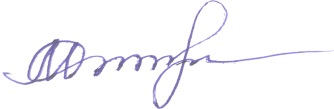 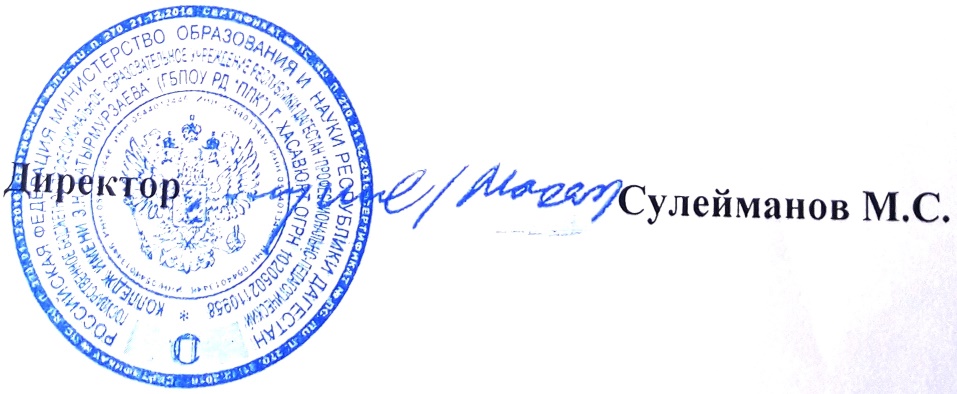 №Название социальной сетиАдрес сайта и (или) страницы сайта в информационно-телекоммуникационной сети «Интернет», содержащий экстремистский контент--